November 21, 2017Re:	West Goshen Township v. Sunoco Pipeline L.P. (Petition for Interlocutory Review and Answer to Material Questions)Docket No. C-2017-2589346TO ALL PARTIES:On November 17, 2017, Sunoco Pipeline L.P. (SPLP) filed a Petition for Interlocutory Review and Answer to Material Questions (Petition) pursuant to 52 Pa. Code §§ 5.302(a) and 5.303, in the above-captioned proceeding.  Section 5.302(b) of our Regulations, 52 Pa. Code § 5.302(b), provides that within ten days of service of the Petition, the Parties may submit briefs supporting or opposing the Petition and addressing the merits of the Material Questions.  In the cover letter to its Petition, SPLP notes that briefs would be due on Monday, November 27, 2017, shortly after the Thanksgiving holiday and proposes “as an offered courtesy to [West Goshen Township (Township)], that briefs be due Monday, December 4, 2017.”  By letter filed November 20, 2017, SPLP states that counsel for SPLP and the Township agree to a December 4, 2017 due date for filing briefs and, accordingly, request such a filing extension.As we find this extension to be reasonable and both Parties have agreed to it, we shall establish December 4, 2017 as the due date for filing briefs in this matter.  Moreover, in order to review the matter thoroughly, we waive the 30-day period for consideration set forth in 52 Pa. Code § 5.303 and, thereby, extend our consideration beyond the thirty days provided for in said Regulation in order to afford us adequate time to address the questions raised.  See 52  Code § 1.2(c); see also, C.S. Warthman Funeral Home, et al. v. GTE North, Incorporated, Docket No. C-00924416 (June 4, 1993).  Accordingly, the Petition will be addressed at a forthcoming Public Meeting.Should you have any questions, you may contact the Office of Special Assistants, Cheryl Walker Davis, Director.  Please direct your inquiry to Jaime McClintock, Esq., at (717) 346-2615 or jmcclintoc@pa.gov.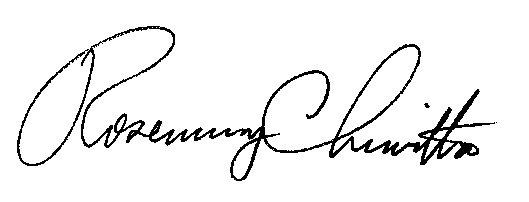 Very truly yours,Rosemary ChiavettaSecretary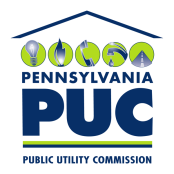  PUBLIC UTILITY COMMISSIONP.O. IN REPLY PLEASE REFER TO OUR FILEC-2017-2589346